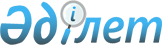 Об утверждении среднего соотношения количества обучающихся к преподавателям для расчета общей численности профессорско-преподавательского состава организаций высшего и (или) послевузовского образования, за исключением Академии правосудия, военных, специальных учебных заведений, организаций образования в области культурыПриказ Министра образования и науки Республики Казахстан от 31 октября 2018 года № 606. Зарегистрирован в Министерстве юстиции Республики Казахстан 1 ноября 2018 года № 17670.
      Сноска. Заголовок - в редакции приказа Министра образования и науки РК от 02.07.2020 № 284 (вводится в действие по истечению десяти календарных дней после дня его первого официального опубликования).
      В соответствии с пунктом 8 статьи 52 Закона Республики Казахстан от 27 июля 2007 года "Об образовании" ПРИКАЗЫВАЮ:
      1. Утвердить среднее соотношение количества обучающихся к преподавателям для расчета общей численности профессорско-преподавательского состава организаций высшего и (или) послевузовского образования, за исключением Академии правосудия, военных, специальных учебных заведений, организаций образования в области культуры согласно приложению к настоящему приказу.
      Сноска. Пункт 1 - в редакции приказа Министра образования и науки РК от 02.07.2020 № 284 (вводится в действие по истечению десяти календарных дней после дня его первого официального опубликования).


      2. Департаменту высшего и послевузовского образования Министерства образования и науки Республики Казахстан в установленном законодательством Республики Казахстан порядке обеспечить:
      1) государственную регистрацию настоящего приказа в Министерстве юстиции Республики Казахстан;
      2) в течение десяти календарных дней со дня государственной регистрации настоящего приказа направление его копии в бумажном и электронном виде на казахском и русском языках в республиканское государственное предприятие на праве хозяйственного ведения "Республиканский центр правовой информации" для официального опубликования и включения в Эталонный контрольный банк нормативных правовых актов Республики Казахстан;
      3) размещение настоящего приказа на интернет-ресурсе Министерства образования и науки Республики Казахстан после его официального опубликования;
      4) в течение десяти рабочих дней после государственной регистрации настоящего приказа представление в Департамент юридической службы Министерства образования и науки Республики Казахстан сведений об исполнении мероприятий, предусмотренных подпунктами 1), 2) и 3) настоящего пункта.
      3. Контроль за исполнением настоящего приказа возложить на вице-министра образования и науки Республики Казахстан Аймагамбетова А.К.
      4. Настоящий приказ вводится в действие по истечении десяти календарных дней после дня его первого официального опубликования. Среднее соотношение количества обучающихся к преподавателям для расчета общей численности профессорско-преподавательского состава организаций высшего и (или) послевузовского образования, за исключением Академии правосудия, военных, специальных учебных заведений, организаций образования в области культуры
      Сноска. Приложение - в редакции приказа Министра науки и высшего образования РК от 24.10.2023 № 543 (вводится в действие по истечении десяти календарных дней после дня его первого официального опубликования).
      Профессорско-преподавательский состав (далее – ППС) организаций высшего и (или) послевузовского образования, за исключением военных, специальных учебных заведений, организаций образования в области культуры, определяется исходя из следующего соотношения обучающихся на 1 ППС:
      Примечание: допустимые отклонения от среднего соотношения количества обучающихся к преподавателям для расчета общей численности профессорско-преподавательского состава:* – 0,5 (-/+);** – 1 (-/+);*** – 2 (-/+);**** – 4 (-/+).
					© 2012. РГП на ПХВ «Институт законодательства и правовой информации Республики Казахстан» Министерства юстиции Республики Казахстан
				
      Министр образования и науки Республики Казахстан 

Е. Сагадиев
Приложение к приказу
Министра образования и науки
Республики Казахстан
от 31 октября 2018 года № 606
№
Наименование
Среднее соотношение обучающихся к преподавателям
Среднее соотношение обучающихся к преподавателям
Высшего и послевузовского образования
обучающиеся
ППС
1
Бакалавриат по направлениям подготовки:
1.1
Искусство*
3,5
1
1.2
Подготовка преподавателей с предметной специализацией общего развития***(по образовательным программам, связанным с подготовкой преподавателей по изобразительному искусству, музыке)
8
1
1.3
Подготовка преподавателей по языкам и литературе***(по образовательным программам, связанным с подготовкой преподавателей по иностранным языкам)
8
1
1.4
Языки и литературы***(подготовка кадров иностранной филологии, переводчиков)
8
1
1.5
Здравоохранение**
6
1
1.6
Ветеринария***
8
1
1.7
Педагогические науки***
10
1
1.8
Искусство и гуманитарные науки***
8
1
1.9
По всем другим направлениям подготовки и образовательным программам****
12
1
2.
Для слушателей подготовительных отделений, в том числе иностранных граждан**
6
1
3.
Студентов военной кафедры***
10
1
4.
Магистратура**
6
1
5.
Резидентура**
3
1
6.
Докторантура**
4
1